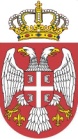 Република СрбијаМИНИСТАРСТВО ОДБРАНЕСЕКТОР ЗА ЉУДСКЕ РЕСУРСЕУправа за традицију, стандард и ветеранеПРЕГЛЕД АКТИВНОСТИ ЗА ПЕРИОДод ____._____. 2023. до ____._____. 2023.које реализује удружење __________________________________________________________* За сваки пројекат у току једног месеца треба доставити 2 табеле за активности које обухватају период од месец дана. М.П.РБПланирана активностДатум реализацијеМесто Реализације (назив места и адреса)Време реализације (сат почетка и оквирно трајање активности)1.2.3.4.5.…Датум, __________2023. годинеДатум, __________2023. годинеЛИЦЕ ОВЛАШЋЕНО ЗА ЗАСТУПАЊЕ 